Formular de contact FIN-NET pentru reclamații transfrontaliereÎn ce cazuri se poate utiliza acest formular? Folosiți acest formular de contact dacă:locuiți într-o țară din Spațiul Economic European (țările UE + Islanda, Liechtenstein și Norvegia)vreți să reclamați un furnizor de servicii financiare din altă țară a Spațiului Economic Europeanați trimis deja o reclamație furnizorului, dar acesta nu v-a oferit o soluție satisfăcătoare șivreți să aflați ce entitate de soluționare extrajudiciară a litigiilor ar putea rezolva conflictulCum se utilizează formularul? Completați câmpurile de mai jos și transmiteți formularul (prin e-mail sau poștă) unei entități relevante de soluționare a litigiilor din:țara dvs. SAU țara furnizorului de servicii financiare  Găsiți o listă cu entități de soluționare a litigiilor din fiecare țară (inclusiv cu domeniile în care activează acestea), pe site-ul FIN-NET. Anexați orice documente relevante, în special eventualul răspuns pe care furnizorul vi l-a trimis cu privire la reclamația dvs.Ce limbă se poate folosi? Consultați lista membrilor FIN-NET pentru a afla în ce limbi poate lucra entitatea de soluționare a litigiilor care vă interesează. Completați formularul într-una din limbile respective. De exemplu, dacă alegeți un membru FIN-NET care poate lucra în franceză sau română, completați versiunea franceză sau română a formularului de contact. Formularul de contact în toate limbile disponibileCe urmează? Membrul FIN-NET contactat vă va comunica dacă este în măsură să vă rezolve problema sau dacă este preferabil să apelați la un alt membru al rețelei. Entitatea de soluționare a litigiilor care se va ocupa efectiv de reclamația dvs. vă poate solicita să-i furnizați mai multe informații sau să completați propriul său formular de reclamații, astfel încât să aibă toate datele cazului.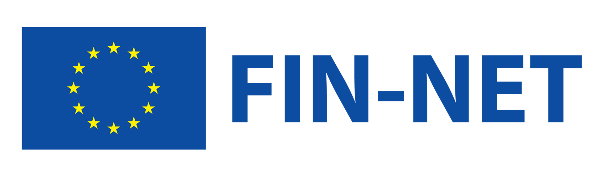 Formular de contact FIN-NET pentru reclamații transfrontaliere privind serviciile financiareFormularul în alte versiuni lingvisticeInformații despre dumneavoastrăInformații despre dumneavoastrăȚara în care locuițiPrenumeNumeCetățenieAdresa completăTelefon (contacte în timpul zilei)Adresa de e-mailInformații despre furnizorul de servicii financiareInformații despre furnizorul de servicii financiareNumele completTipul de societate (ex. bancă, asigurator)Adresa completă a biroului implicatNumărul de telefon, numărul de fax, adresa de e-mail a biroului respectiv (opțional)Țara în care se află biroulInformații cu privire la reclamația dvs.Informații cu privire la reclamația dvs.Scurtă prezentare a obiectului reclamațieiData la care s-au produs faptele care au generat litigiulNumărul de referință al contractului (ex. nr. poliței de asigurare) – dacă puteți, anexați o copie a contractuluiData la care ați trimis reclamația furnizorului – dacă puteți, anexați o copie a mesajului transmis furnizoruluiData la care ați primit ultimul răspuns din partea furnizorului – dacă puteți, anexați o copie a răspunsuluiAți demarat o altă procedură (în fața unei instanțe, comisii de arbitraj etc.) referitoare la aceleași fapte?